Andrew  Martin:    Kritik  AnBir  satranç  partisinde  kritik  noktaları  tanımlayabilme  ve  uygun  şekilde  davranma  yeteneği  bir sanattır. Sizleri  büyükusta  pratiğinden  alınmış  bazı  güncel  oyunları  konumuzun  neleri  kapsadığını  ve  bu  tarz  konumların  nasıl  ortaya  çıktığını  görebilmeniz  adına  incelemeye  davet  ediyorum.  Bologan  V.  :  Naiditsch  A.Sibenik  2011Bu  ilk  oyunda  her  iki  oyuncu  elverişli  bir  şekilde siyah  için  2000  senesinden  bu  yana  son  derece  popüler  olan  İspanyol  açılışının  Berlin  varyantına  girmiştir. Genel   anlamda  siyah,  basitçe  beyazı  kendine  yaklaştırmamayı  hedefler, fakat  iyimser  bir  rakibe  karşı  bu  bile  kazanç  şansları  ortaya  çıkarmak  için  yeterlidir. Bologan, gelmekte  olan  zorluklara  karşı  cesurdur  ve  istikrarlı  bir  şekilde  konumdaki  esas  avantajını  - şah  kanadında  piyon  çoğunluğu – vurgulayacaktır. 1.e4 e5  2.Af3  Ac6  3.Fb5  Af6  4.0-0  Ae4  5.d4  Ad6  6.Fc6  dc6  7.de5  Af5   8.Vd8  Şd8  9.Ac3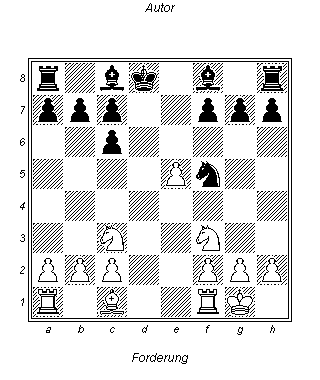 Beyazın  açısından  bu  konuma  iyimser  gözle  bakıyorum. Şah  kanadı  piyon  çoğunluğuna  sahibim  ve  bu  da  bana  konumun  ana  karakteristiği  olan  aşamalı  piyon  ilerleyişini  gerçekleştirme  olanağı  sunuyor. Siyah  şahın  merkezde  çakılıp  kalmış  olmasından  da  belki  faydalanabilirim. Tahtayı  ters  çevirdiğimde  ise   sabırlı  davranılması  gerektiğini  görüyorum. Siyah  şah  merkezde  durmaya  devam  edebilir  ve  bu  nedenle  siyahın  ilk  vazifesi  karşı oyun  yaratmak  olacaktır. Bu  karşı oyun  vezir kanadında  veya  yavaşça  ilerletilmekte  olan  beyazın  şah  kanadı  piyonlarına  karşı  olabilir. Fakat  tüm  bunlar  yavaşça  gerçekleştirilmelidir. Tüm  bu  açıklamaların  ışığında  söyleyebilirim  ki  bu  sistem  siyah  için  yalnızca  USTALAR  tarafından  oynandığında  elverişlidir. Siyahın  defansif  görevinden  keyif  alacak  ortalama  oyuncular  bulunacağını  düşünmüyorum.9…h6  10.h3  Fd710…Ae7  Magnus  Carlsen  tarafından  tercih  edilmiştir:  11.Fe3  (11.Ff4  Ag6  12.Fh2  Fb4  13.Ae4  Ff5  14.Ag3  Fd7  15.Ah5  Kg8  16.g4  Şe8  17.Fg3  Fe6   18.Ad4  Fc4  19.Kfd1  Ae7  20.a3  Fa5  21.Ab3  Fb3  22.cb3  Fb6  23.Şh2  Ad5  24.f4  Kd8  25.f5,  ½,  Jakovenko  D.  :  Sargissian  G., Rogaska  Slatina  2011)  11…Şe8   12.Kad1  Fd7  13.a3  Kd8  14.Kfe1  a6  15.Ae4  Ff5  16.Ac5  Kd1  17.Kd1  Fc8  18.Ad3  Ag6  19.Af4  Af4  20.Ff4  Fe7  21.Ad4  Fc5  22.Fe3   Fd4  23.Kd4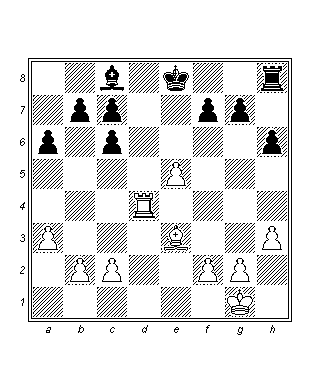 Anand  kendisinden  beklenenin  çoğunu  yapmıştır fakat  konum  son  derece  katıdır. 23…Şe7  24.f3  Kd8  25.Kd8  Şd8  26.g4  h5  27.Şf2  g6  28.Fg5  Şe8, ½,  Anand V.  :  Carlsen  M., Sao  Paolo/ Bilbao  2011. Bu  tarz  bir  oyun  en  üst  düzey  için  kabul  edilebilirdir, fakat  elbette  ki  tamamıyla  sıkıcıdır.11.b3  c5  12.Kd1  Şc8  13.Ad5  a5  14.a4Beyazın  konumunu  beğeniyorum. Kendisi, vezir kanadını  kapatıp bir  dereceye  kadar  siyah  filleri  kısıtlamış tır  ve  piyonlarının  nihai  ilerleyişini  yavaş  yavaş  hazırlamaktadır. Oyun  belki  güzellik  ödülü  kazanamayacaktır  fakat  Bologan  “ne  olmuş yani?”  şeklinde  düşünmektedir.14…Ae714…g5  15.Fb2  Fe6  16.c4  b6  17.Şh2  Ae7  18.g4  Ag6  19.Şg3  Fe7  beyaz  için  halen  daha  iyidir, fakat  kendisi  birkaç  hamle  içinde  oyunu  kaybetmeyi  “başarıyor”: 20.Af6  Şb7  21.Ah5  Khg8  22.Ag1  Kad8  23.Ae2  Fd7  24.Kd2??  Savunmasız  figürler  sorun  yaratır…en  iyi  oyunculara  bile.  24…Fa4  25.Kd8  Kd8,  0-1,  Svidler  P.  :  Ponomariov  R., Astrakhan  2010. Siyahın  kalesi  d2’de  boy göstermek üzeredir.15.c4  Ff5  16.Ka2  Ka6!  17.Ae3  Fe4  18.Ad2  Fh7  19.f4  Ac6  20.g4Şuna  hiç  şüphe  yoktur: Siyahın  karşı oyunu  vardır. Şah  kanadı  piyonlarını  ilerletmek  bu  kez  biraz  üstünkörüdür, fakat  Bologan’ın  cesareti  bu  durumda ödüllendirilecektir. 20.Af3  Fe4  21.Şf2  daha  ihtiyatlı  idi, fakat  21…g5!?  sonrasında  siyah  iyidir.20…Ab4  21.Ka1  h5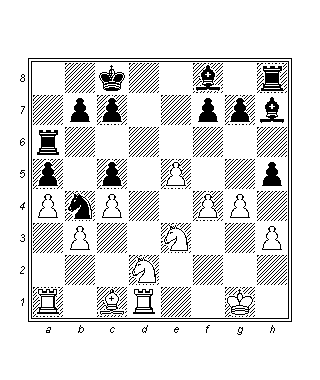 VE  KRİTİK  AN!  Siyah, filini  h7’de  bloke  olmuş  bulabilirdi, bu  nedenle  kendisi  harekete  geçiyor. Fakat  21…Ad3!  kesinlikle  daha  iyiydi:  22.f5  Ae5  23.Ae4  Kb6  (23…Af3  24.Şf2  Ad4) 24.Ka3  Af3  25.Şf2  Ad4  26.Ad5  Kc6  (26…Kb3  27.Kb3  Ab3  28.Ff4 (beyaz  açık  üstün). Siyah, karşı oyun  zamanlamasını  yanlış  yapmıştır   ve  bu  da  onu  cezalandırmak  için  yeterlidir.)22.f5Amaç  h7’deki  siyah   fili  kalıcı  olarak  hapsetmektir.22…hg4  23.hg4  f6  24.ef6Bologan  24.e6  g6  25.Fa3’ü  tercih  edebilirdi   fakat  25…gf5  26.gf5  Ad3  27.Af3  Kg8  28.Şf1  Kd6  sonrasında  siyahın  birçok  karşı oyunu  vardır.24…Kf6  25.Ae4  Kh6  26.Fb2  Kh3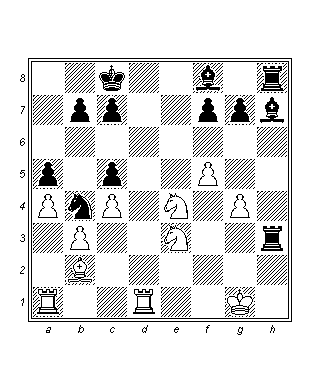 Oyun  şiddetlenmektedir, fakat  siyah  eli  kolu bağlı  çarpışmaktadır  çünkü  h7’deki  fili  kendisine  yüktür.27.Şf2  Fg8  28.f6  Kh2  29.Ag2  K8h329…Fh7  30.fg7  Fg7  31.Fg7  Kg8  32.Af6  Kg7  33.Kh1!  Kh1  34.Kh1 (beyaz  açık  üstün).30.Fe5!  Fh7  31.Fh2  Fe4  32.Fg3Sis  dağılmaktadır  ve  beyazın  materyal  önde  olduğu  anlaşılır.32…gf6  33.Af4  Kh8  34.Ke1  Fc6  35.Kad1  Ac2Vezirsiz  oyunortası  mücadeleleri  zor  görevlerdir  ve  ortalama  kuvvetteki  oyuncular  için  uygun  değildir. Kendi  adıma  Naiditsch’in  bu  oyundan  başından  beri   keyif  almadığı izlenimini  edindim, çünkü  kendisinin  açılış  tercihi  kusurludur. Kendisi, Bologan’ın  disiplinli  ve  köklü  oyununu  küçümsemiştir.   1-0.Korobov  A.  :  Nepomniachtchi  I.Rogaska  Slatina  2011İnceleyeceğimiz  oyuna  dair  benim  fikrim  Nepomniachtchi’nin  rakibine  çok  iyi  nüfuz  ettiğidir. Kendisi  Grünfeld  Savunması  değişim  varyantının   alışılmamış  bir  varyantını  oynamıştır. Bu  bayağı  varyanta  Korobov, kritik  anda   yeterince  enerjik  tepki  verememiştir.1.d4  Af6  2.c4  g6  3.Ac3  d5  4.cd5  Ad5  5.e4  Ac3   6.bc3  Fg7  7.Fc4  c5  8.Ae2  Ac6  9.Fe3  0-0  10.0-0  Vc7  11.Kc1  b6!?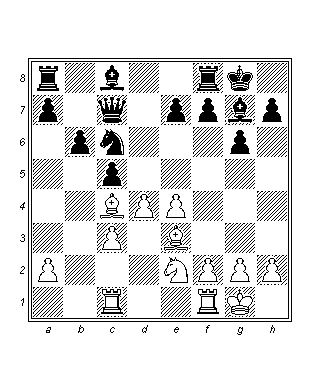 Daha  sıradan  bir  hal  alıyor. İtiraf  etmeliyim  ki  bu  hamle  biraz  yavaş  görünüyor. 11…Kd8  hamlesi, f7’yi  zayıflatma  pahasına  da  olsa  beyazın  merkezine  daha  fazla  baskı  uygulardı.12.Vd212.f4  e6  13.f5  ile  hücumun  başarılı  olması  mümkün  görünmüyor. f8’deki  kale  siyahın  şah  kanadını  tutar: 13…ef5  14.Ag3  (14.ef5  Ve7  15.Vd2  Ff5  16.Fg5  Vd7  17.Ag3  Aa5  18.Fe2  Fe6  19.Ff6  Ff6)  14…Aa5!  15.Fd5  Fb7  16.dc5  Ve5  21.Ve4  Kd5  22.Fb6=.12…Fb7Veya  12…e6  13.Fh6  Fb7  14.Fg7  Şg7   15.Ve3  Aa5  16.Fd3  Kac8  17.h4  Ve7   18.Vg3  cd4  19.cd4  Kc1  20.Kc1  Kc8  21.Kc8  Fc8  22.h5  Fb7  23.hg6  hg6  24.Af4  Ac6  ve  oyunsonu  siyah  açısından  oldukça  kabul  edilebilir  görünüyor, (  ½,  Seirawan  Y.  :  Van  Haasert  E., Vlissingen  2011); 12…Kd8  siyahın  sistemiyle  uyumlu  görünmüyor: 13.Fh6  Vd6  14.Fg7  Şg7  15.Ve3  Aa5  16.Fd3   cd4  17.cd4  e5  18.f4  ed4  19.Vg3  Şh8  20.Vh4  Kg8  21.e5  Vd8  22.Vf2  Ve7  23.Ad4  Kd8  24.Fe4  Kb8   25.Kfe1  Fb7  26.Fb7  Kb7  27.f5  gf5  28.Af5  Ve6  29.Ad6  Kbd7  30.Kf1  Kf8  31.Vb2  Ke7,  1-0,  Bacrot  E.  :  Mamedyarov  S., Rogaska  Slatina  2011.13.Fh6Beyaz  daha  ağır  davranırsa, siyahın  planı  …Kad8  ve  takiben  …e7 –e6’dır  ve  bu  durum  kendisi  için  oldukça  rahat  görünmektedir.13…Kad8  14.Fg7  Şg7   15.Ve315.f4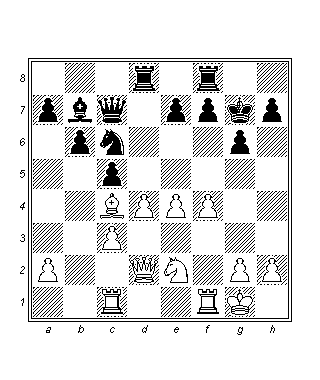 Oldukça  tehlikeli  görünüyor, fakat   filin  g7’deki  yokluğuna  rağmen  siyah  savunma  yapabilir:  15…Vd7  16.Fb5 Ve6  17.f5  Vd6  (17…Ve4!  bir  gelişmedir:  18.Kce1  (18.Kf4  Ve5!  muhtemelen  Morozevitch  tarafından  fark  edilmemiştir. 19.fg6  hg6  20.Kh4  Şg8  21.Kf1  e6) 18…cd4 19.Ad4  Ad4!  20.Ke4  Af3  21.gf3  Kd2  22.Ke7  Fc8  23.fg6  a6!  24.Fc4  hg6)  18.Fc6  Fc6  19.d5  Fd7  20.c4  Ve5  21.Kc3  Kh8  22.Kh3 (beyaz  açık  üstün) ve  beyazın  kuvvetli  bir  insiyatifi  vardır,  Vachier Lagreve  :  Morozevitch,  Biel  2011.15…e5Siyahın  atını  d6’da  konumlandırma  ihtimaline  karşı  beyazın  merkezi  kapaması  umuduyla.16.Fd5!Aşağıdaki  yakın  tarihte  oynanmış  oyunda  siyahın  stratejisi  mükemmeliğe  taşınmıştır: 16.d5  Ae7!  17.Ag3  f6  18.h4  Ac8  19.Fd3  Ad6.  Geçer  piyon  hiçbir  yere  gitmez. 20.f4  ef4  21.Vf4  Ve7  22.Kf2  Ve5  23.Ve5  fe5  24.Ac1  c4. Ve siyah  son  sözü  vezir kanadı  piyon  çoğunluğu  ile  söylemeyi  ümit  etmektedir. 25.Fc2  Fc8  26.Ah2  h6  27.Kf8  Kf8  28.Af3  Ke8  29.Şf2  Fg4  30.Ah2  Fd7  31.Şe3  g5  32.hg5  hg5  33.Af3  g4  34.Ah4  Kf8  35.Kh1  Kf4  36.g3  Kf6  37.a4  Kh6  38.Kb1   Kh8  39.Kh1  Ae8  40.Kf1  Ad6  41.Kh1  Kh6  42.Kb1  Şf7  43.Kf1  Şe7  44.Kh1  a5   45.Kf1  Kf6  46.Kb1  Af7  47.Af5, ½,  Fier  A.  :  Caruana  F.,  Caleta  2011.  Bu  varyantın  nasıl  oynanması  gerektiğinin  son  derece  güzel   bir  örneği.16…Aa5  17.Fb7  Vb7  18.f4  ed4Siyah  haneleri  tutan  18…f6  hamlesi  benim  tercihim  olurdu:  19.fe5  (19.d5  Ac4  20.Vd3  Ad6  21.c4  Vd7)  19…fe5  20.Vg5  Ac4  21.Ag3  Şh8.19.cd4  Kfe8  20.e5Beyaz, piyon  sürüşleri  arasında  seçim  yapabilir.  20.d5!  hamlesi  de  siyah  için  karşılanması  güç  bir  seçimdir: 20…f6  (20…f5  21.Ac3  fe4  22.f5  ve  20…Kd5  21.Vc3  f6  22.ed5  Ke2  ile  kalite  fedası  23.Kce1  sonrasında  gerçek  anlamda  yeterli  değildir)  21.Ac3  Ac4  22.Ve2  Ad6  23.e5  Af5  24.Kce1 (beyaz  açık  üstün).20…cd4  21.Ad4  Vd5  22.Af3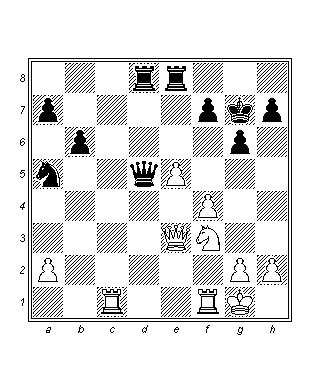 VE  KRİTİK  AN!22.Kfd1  Va2  23.f5  çok  tehlikelidir. Korobov  bu  varyantı  neden  seçmedi  gerçekten  bilemiyorum.22…Ac4Nihayet  atını  oyuna  sokmuş  olan  siyah  rahatlamıştır.23.Vf2  h6  24.Kfe1  Kd7  25.h4  b5Elbette  ki  siyah  için  Grünfeld  oyunsonlarındaki  asıl  koz  vezir kanadı  piyon  çoğunluğudur, tabii  siyah  bundan  faydalanacak  kadar  uzun  yaşarsa!26.h5  Ve6  27.Ked1  Ked8  28.Kd7  Kd7  29.hg6  Vg6  30.a4  Vg4  31.Vh4  Vh4  32.Ah4  a6  33.ab5  ab5  34.Şf234.Kb1  Kb7  35.Kb4  f6  36.e6  Kb6  37.Af5  halen  beyaz  için  az  da  olsa   avantajlı  görünüyor. Karabov  bu  oyunun  önemli  bir  kısmını   istemeye  istemeye  oynamıştır.34…h5  35.Şf3  Kc7  36.Ka1  b4  37.Af5  Şh7  38.Ae3  b3   39.Ac4  Kc4  40.Kb1  Kb4  41.g4  hg4  42.Şg4  Şg7  43.Şg5  b2  44.f5??Oyun sonu  muhtemelen  zaman  sıkışıklığı  nedeniyle  oldukça  kusurludur. Elbette  ki   44.Şf5   hamlesi beraberliği  sağlardı:  44…Şf8  (44…Şh7  45.Şf6  Şg8  46.e6  Kf4  47.Şe5  Kb4  48.e7  f6  49.Şf6  Kb6  50.Şf5  Şf7  51.e8V  Şe8  52.Şe4  Kb6  53.Şd4  Şd7  54.Şc4=;  44…Kb5  45.Şe4  Kb6  46.f5  Kb5  47.Şf4=)  45.e6  Kb5  46.Şf6  Kb6  47.f5  fe6  48.fe6  Kb3  49.Kh1  Kf3  50.Şe5=.44…f6!  45.Şh545.ef6  Şf7  46.Şh5  Şf6-+.45…fe5  46.Şg5  Şf7  47.f6  e4 Siyah  renklerle  bu  sistemi  ikna  edici  bulmuyorum.  Her  ne  kadar  yüksek  reytingli  birçok  destekçisi  varsa  da, fazla  pasif  görünmektedir.0-1.Svidler  P.  :  Lima  D.Khanty  Mansiysk  2011Zorlu  manevra  mücadeleleri  herkesin  harcı  değildir. Bu  tarz  oyunlar  sabır  ve  dayanıklılık  gerektirir. İnceleyeceğimiz  oyunda  baştan  sona  Svidler’in  Lima’ya karşı  hafif  bir  üstünlüğü  vardır.1.e4  e6  2.d4  d5  3.Ac3  Fb4  4.e5  c5  5.a3  Fc3  6.bc3  Va5!?  7.Fd2  Va4Siyah  eğer  paçayı  kurtarmayı  başarırsa  ve  eğer  beyaza  yavaşça  karşılık  verirse, beyazın  vezirkanadını  altüst  eden  ve  kötü  filden  kurtulan  …b7 –b6  ile  …Fa6’yı  hazırlayan vezirin  a4’deki  konumu  son   derece  iyidir. Elbette  bunların  hepsi  zaman  alacaktır. Mücadele  karmaşıktır.8.Vb18.Vg4  Şf8  beyaz  için  “iyi  olmalıymış  gibi” görünmektedir, fakat  c2  üzerindeki  baskı  ciddidir:  9.Ka2?!. Berbat  görünüyor, fakat  yapacakları  şey  budur. 9…b6  10.Vf4  Fa6  11.dc5  Vf4  12.Ff4  Ff1  13.Şf1  Ad7  14.cb6  ab6  15.Şe2  16.Fe3  Af5  17.Fd4  h5  ve  bilgisayar  beyazın  avantajlı  olduğunu  söylüyor, fakat  ben  bunun  doğruluğundan  şüpheliyim. Beyaz  bir  piyon  öndedir  fakat  diğer  her  anlamda  siyahın  konumu  daha  iyidir. Bunun  siyahın  uyguladığı cezbedici  bir  gambit  olduğunu  görebiliriz, beyaz  bunu  kabul  etmiştir  ve  konumu  disorganize  olmuştur. 8…c4Fb5’e   izin  verilmemeli.9.h4Merkez  bloke  olduğunda  kanat  operasyonlarını  başlatmak  mantıklıdır. Mücadele  yavaşlar. Bu  arada   9.Af3  ve  9.g3  hamleleri  de  sıkça  oynanmaktadır.9…Ac6  10.h5  h6  11.Af3  Fd7  12.g3!Veya  12.Fe2  Age7  13.Ff4  0-0-0  14.Vc1  Şb8  15.0-0  Şa8  16.Ah2  Kdf8  17.Fg4  Af5  vs.12…0-0-0  13.Fh3  Age7  14.0-0  Kdf8  15.Ke1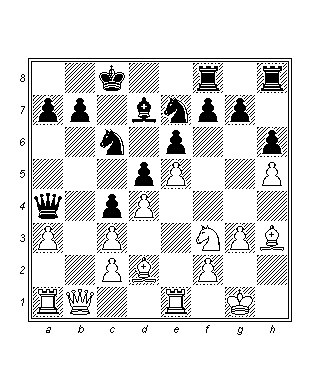 Svidler  figürlerini  son  derece  dikkatli  bir  şekilde  konumlandırıyor  ve  siyahın  şah  kanadında  harekete  geçmesini  bekliyor. Siyahın  herhangi  bir  şeye  girişmesi  halinde,  beyaz  şah  kanadı  piyonlarını  bile  hareketlendirebilir.  Görebildiğim  kadarıyla  siyahın  açısından  sorun  şudur  ki,  kendisinin  şah  kanadında  eyleme  geçmek  haricinde  hiçbir  umudu  yoktur.15…g5  16.Ah2  f5Fakat  bu  tarz  hamleler  yapmak  beyazın  fil  çiftinin  canlanmasına  neden  olur. 17.ef6  Ag817…Kf6  makul  bir  hamledir:  18.Ag4  Kf7  19.Vb2  Af5  20.Kab1  b6  21.Ae5  Ae5  22.Ke5  Khf8  23.Fg4  Ad6  ve  siyah,  figürlerini  başarılı  bir   şekilde  sıralamıştır.18.Fe6  Fe6  19.Ke6  Af6  20.Vd1  Şb8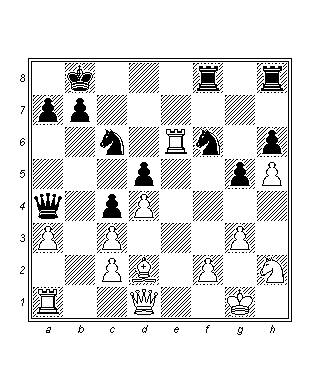 Karmaşık  bir  konum. Beyaz  ilerleme  kaydetmek  için  bir  şekilde  siyahın  yedinci  yatayına  ulaşmalıdır, fakat  c6’daki  at  son  derece  etkilidir.21.g421.Ag4  Ag4  22.Vg4  Vc2  23.Ke2  Vd3  24.Kae1  a6  25.Ve6  beyazın  piyon  fedası  yaparak  figürlerini  organize  etmesini   sağlayacak  göz  atılması  gereken  bir  hamle  dizisidir. Fakat   bu  durumda  bile  siyahın  savunmasını  yarmak  kolay  değildir  ve  ayrıca  beyaz  şahın  konumu  da  biraz  sallantıdadır: 25…Vf3!  26.Vd6  Şa7  27.Vc5  Şa8  28.Vd6  Kf6  29.Vd7  Kd8   30.Vg7  Kdf8.21…Ae8  22.Af1  Ac7  23.Ke1  Kh7  24.Ag3  Ae7  25.Ke3  Khf7  26.f3  c8  27.Şg2  Ad6  28.Fe1  Ke8  29.Af1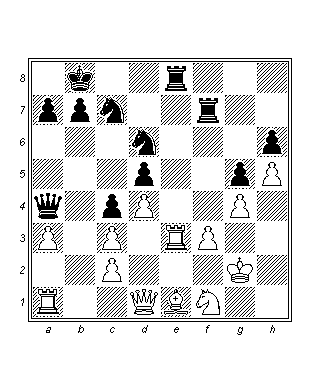 Bu,  satranç  oyuncularının  %99’unun   idare  etmekte  son  derece  zorlanacağı  türden  bir  konumdur. Beyaz,  siyah  hanelerde  baskısı  olduğunun  farkındadır  ve  filinin  iyi  bir  figür  olduğu  ortadadır. Beyazın  elinde  şah  kanadında  geçer  oluşturma  olanağı  da  mevcuttur. Bunlar  kendisinin  iki  hedefidir. Siyah, rakibinin  planlarını  boşa  çıkarmak  istiyorsa, merkezdeki  koordinasyonunu  korumak  zorunda  olduğunun   bilincindedir  ve  oyun sonunda  vezir kanadında  uygulayacağı  baskı  günü  kurtarabilir. 29…Ae6  30.Fg3  Af4  31.Şg1  a6   32.Vd2  Kef8  33.Ke5  Şa7  34.Ae3  Ab5KRİTİK  AN!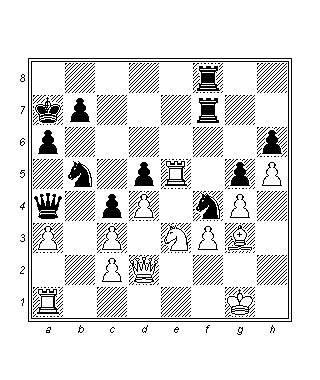 Bu  meşakkatli oyunun  ortasında  Lima,  gerçekten  enteresan  bir  olanak  olan  34…Ah5!  35.gh5  Kf3  devamyolunu  bulmak  zorundaydı:  36.Şg2!  (36.Vh2  Ae4  bana  kalırsa  siyah  için  oldukça  iyiydi. Belki  beyaz  37.Ke4  de4  ile  serbestleşebilir, fakat  kendisinin  üstünlük  sağlama  ihtimali  yoktur: 38.Fd6  (38.Ag4?!  Va5  39.Kd1  e3  40.Fe5  Kf2  41.Af2  ef2  42.Şf1  Vc3)  38…K8f4!  39.Ff4  (39.Kf1  Ke3  40.Kf4  gf4  41.Vf4  Ke1  42.Şf2  Kb1  43.Fc5  b6  44.Vc7=) 39…gf4  40.Ad5  Va5 -+)  36…Ae4  37.Ke4  de4  38.d5  Vd7  39.Vd4  Şa8  40.Ve4  Vf7  41.Ag4.35.Şh2  Kf6  36.Ke7  Va5  37.Fe1  Vd8  38.Ke5  Ad6   39.Fg3  Af7  40.Kf5!Birer  kalenin  değişilmesinin  ardından  beyaz  rahat  bir  nefes  alıyor. Şahına  yöneltilmiş  doğrudan  bir  baskı  olmaksızın,  kendisi  genel  planlarını  uygulayabilecektir.40…Ad6  41.Kf6  Vf6  42.Ke1  Ab5  43.a4  Ac7  44.Af5  Ace6  45.Ke5 (beyaz  açık  üstün) Kc8  46.Vc1  Kc6  47.Va3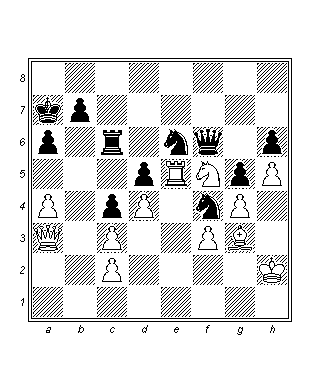 Oyunun  bu  bölümü  Svidler  tarafından  oldukça  iyi  oynanmıştır. Siyah  yeterince  başarılı  bir  karşı oyun  kuramamıştır  ve  tahtanın  tümüne  beyaz  hakimdir.47…Ac7  48.Ae7  Ke6  49.Vc5  Şb8  50.Ad5!  Acd5  51.Vd5g3’deki  fil  ölümcül  bir  figürdür. Buna  kim  inanırdı?51…Ke551…Ad5  52.Ke6.52.de5Winawer  varyantındaki  mücadele  yine  her  zamanki  gibi  çetin olmuştur.  1-0.Ashley  M.  :  Baklan  V.,  Reykjavik  2012Dahiyane  Şah  Hint’e  yakıştığı  üzere,  beyaz  için  pek  çok  yeni  ve  sıra dışı  fikir  mevcuttur. İnceleyeceğimiz  oyunda  Baklan, rakibi  Ashley’e  karşı,  biraz  paslanmış  ve  güncel  taktik  gelişmeler  konusunda  yeterince  bilgi  sahibi  olmayacağını  varsayarak  bir   deney  yapmaya  karar  veriyor.1.d4  Af6  2.c4  g6  3.Ac3  Fg7  4.e4  d6  5.f3  a6!?5…c6,  5…c5,  5…b6  ve  5…Ac6  hamlelerinin  hepsinin  kendilerine  has  özellikleri  vardır. Siyah  rutin  bir  şekilde  rok  yapmak  zorunda  değildir.6.Fe3  0-0  7.Fd3KRİTİK  AN!Evet, bu  kadar  erken! Beyazın  üstünlük  arayışı, d3’deki  filin  kötü  konumu   nedeniyle  şimdiden  uçup  gidiyor. Beyaz  7.Vd2’yi  tercih  etmeliydi  ve  ardından  7…c5  yapılırsa  8.d5  b5  9.cb5!  Abd7  10.Ah3!  Ae5  11.Af2  ve  konumu  oyundakinden  iyidir.7…Afd7!?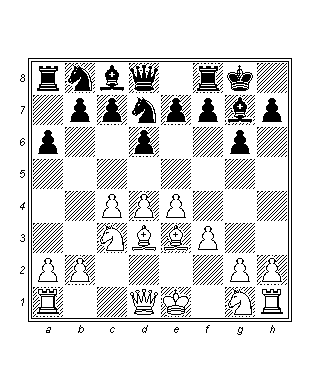 Eğer  beyazın  formasyonunda  bir  sorun  varsa, bu  sorun merkezinin  fazla   katı  olmasıdır  ve  siyah  bu  ilginç  fikri  ile  sözü  edilen  katılıktan  faydalanmayı  deniyor. Vezir kanadındaki  trafik  sıkışıklığına  rağmen  siyah,  …c7- c5  ve  …b7-b5  ile  Benko  tarzında  oyunu  açmayı  planlıyor.8.Age28.Vd2  daha   doğrudandır  fakat  siyah  da  planını  sürdüremezdi.  8…c5  9.d5  Ae5  (9…b5   10.cb5  Ae5  11.Fe2  ab5)  10.Fe2  Va5  (Siyah  basitçe  10…b5!  ile  piyonu  vermelidir) 11.f4  Ag4  12.Fg4  Fg4  13.f5  gf5  14.Fh6  f4  15.Fg7  Şg7  16.Vf4  ve  siyahın  …b7- b5  yapmamış  olması  kendisine  pahalıya  patlar.8…c5  9.d5  b5!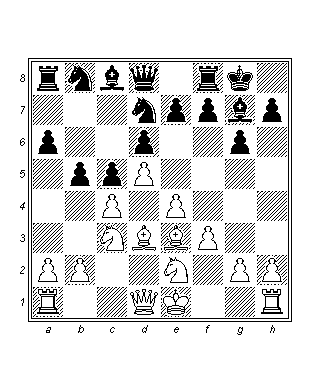 Fikir  budur!10.0-010.cb5  Ae5  11.0-0  Ad3  12.Vd3  ab510…Ae5  11.f4  Ad3  12.Vd3  Ad712…b4  13.d1  a5  hamleleri  de siyah  için  iyidir,  fakat  Batlan  seçeneklerini  açık  tutmak  istiyor.13.Kae113.Kab1  bc4  14.Vc4   Ab6  15.Vd3  a5  16.Kfd1  Fa6  yakın  tarihli  bir  başka  oyunda  oynanmıştır (Volodin  A.  :  Seeman  T., Tallinn  2012)  ve  burada  siyahın  konumu  kusursuzdur.13…Va5  14.e5Burada  Mourice   Ashley’nin  son  derece rahatsız  hissettiğini  düşünüyorum, çünkü  kendisi   vezirkanadındaki  felaketi  önlemek  için  son  derece  riskli  bir  merkezi  piyon  ilerleyişine  karar  veriyor. Gerçi   burada  beyaza  ne  tavsiye  edilebilir  bilemiyorum. Beyaz  kısa  süre  sonra  oyun dışı  kalacaktır.14…Ab6Zorlayıcı  14…bc4  hamlesi  de  oldukça  iyiydi: 15.Vc4  (15.Vd2  de5  16.d6  ed6  17.Vd6  Kb8  18.Ad5  Şh8   19.Ae7  Vb5)  15…Ab6  16.Ve4  (16.Vb3  Ff5  17.a3  Kab8)  16…Ff5  17.Vf3  de5.15.Ag3Siyahın  fikri  15.cb5  ab5   16.Vb5  Vb5  17.Ab5  Ad5’dir.15…Ac4  16.Fc1  de5 -+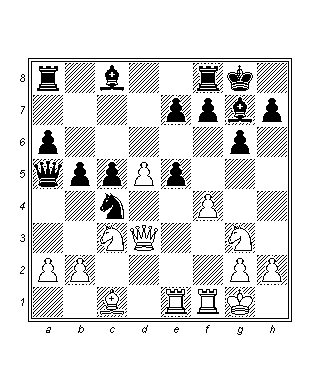 Samisch  varyantında  beyazın  merkezinin  böyle  tamamen  parçalanması  alışılmış  bir şey  değildir!17.d6  Vd8!  18.Vf3Beyazın  gelişigüzel  taktikler  kullanıp  rakibinin  hata  yapmasını  ummaktan  başka  yapacak  bir şeyi  yoktur.18…Ka7  19.de7  Ke7  20.Kd1  Kd7   21.f5  f6!  Siyah, f5- f6’ya  izin  vermeyecek  kadar  dikkatli.22.Kd7  Vd7  23.Kd1  Ve7  24.Vd3  gf5  25.b3  f4!Beyazın  konumu  kayıptır.26.bc426.Ad5  Vf7   27.bc4  fg3   28.Vg3  bc4  siyahın  işine  gelen  değişimlere  götürür: 29.Fh6  Fe6   30.Fg7  Vg7  31.Vf2.26…fg3  27.Vg3  bc4  28.Fh6  Şh8  29.Fg7  Vg7  30.Vg7  Şg7  31.Kd5  Fb7  32.Kc5  Kc8!Kazanç  konumundayken  basit  oynayın!33.Ka533.Kc8  Fc8  34.Şf2  Fb7  35.g3  Şg6   36.Şe3  Şf5  37.Aa4  Fd5  38.Ac5  a5  son  derece  kolay  bir  kazançtır. 33…Şg6  34.Ka4  Şf5  35.Kb4  Kc7  36.g3  h5  37.Şf2  a5  38.Ka4  Kc5Siyah  karşılıksız  olarak  iki  piyon  öndedir  ve  rakibi  ile  oynamaktan  memnundur. Neden acele  etsin?39.Ka3  Şg5  40.Ad1  Şf5  41.Kc3  Şe4  42.Şe2  Şd4  43.Şd2  Fe4  44.Ke3  Kc8  45.Ac3  Fc6  46.Ke1  Kd8  47.Şc2  Ff3  48.a4  Kb8  49.Ab5  Şc5  50.Ac35…a6  ve  takiben  …Afd7  ile  vezir kanadı  piyonlarının  ilerletilmesinin  çok  ilginç  bir  yeni  plan  olduğu  sonucuna  varabiliriz.  0-1.Erdoğdu  M.  :  Erdoğan  H.,  Antalya  2012Sicilya  Savunması  Dragon  varyantına  düşkün  olmak  ve  bunun  en  iyi  savunma  olduğunu  düşünmek kolaydır. Aynı  anda  burada  siyahın yaptığı  gibi  paramparça   olmanız  halinde  bu  savunmadan  nefret  etmeniz  de  olasıdır.1.e4  c5  2.Af3  d6  3.d4  cd4  4.Ad4  Af6  5.Ac3  g6  6.Fe3  Fg7  7.f3  Ac6  8.Vd2  0-0  9.Fc4  Fd7  10.h4  Ae5  11.Fb3  Kc8  12.0-0-0  Ac4  2012  senesinde  12…h5  hamlesi  daha  yaygın  bir  tercih  olmuştur.13.Fc4  Kc4  14.h5  Ah5  15.g4  Af6  16.Ab3!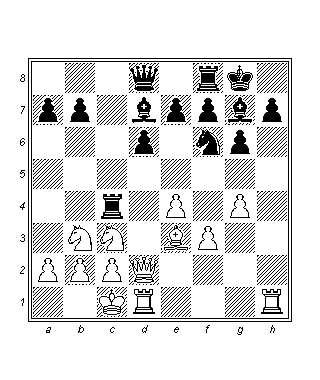 Bazen  eski  varyantlara  dönüş  yapmak, pek çok  şey  hatırlasa  da  herşeyi hatırlamayan  rakip  üzerinde    yıkıcı   etki yapabilir. Ben  daima  e4- e5!  Tehdidini  ortaya  koyan 16.Ab3  hamlesini  sevmişimdir, fakat  doğal  olarak  bu  kazanç  hamlesi  veya  benzeri  bir şey  değildir!16…b5?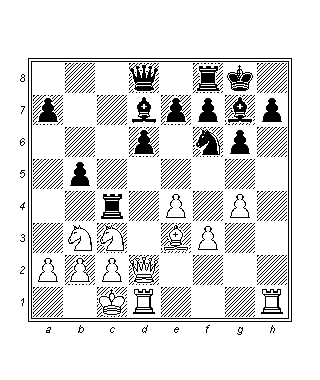 KRİTİK  AN!Dragon  gibi  teorik  açılışlarda  ufak  bir  hatalı  değerlendirmenin  bile ciddi  sonuçları  olabilir. Görünüşe  bakılırsa  siyah  basitçe  teorisini  unutmuş.  16…Fe6?  İyi  değildir: 17.e5  Ad7  18.Vh2 h5  19.gh5  Ae5  20.hg6  fg6  21.Vh7  Şf7  22.Fh6  Kg8  23.Ae4  Ff5  24.Ag5  Şf6  25.Ad4  Vc8  26.Af5  Vf5  27.Ae4  Şf7  28.Kh4  Af3  29.Ad6  ed6  30.Kc4  Ag5   31.Kc7,  Tsouros  G. :  Paidousis  A., Atina  1972, 1-0.16…a5  17.Fh6  Fh6  18.Kh6!  oyunun  yansımasıdır  ve  gerçekten  tehlikelidir: (18.Vh6  standart  bir  fedaya  izin  verir  18…Kc3  19.bc3  Vc7  (19…a4  20.e5   de5  21.Ac5 +-))  18…a4  19.Kdh1!  e5  20.Kh7  Şh7  21.Vh2  (21.Vh6??  Vg5)  21…Şg7  22.Vh7  Şf6  23.Ad5  Şe6  24.Vh3  f6  25.Ad2  Kc8  26.g5  f5  27.Vh7. Bu  nedenle  neredeyse  her  zaman  kalite  fedasını  hemen  yapmak  en  iyisidir: 16…Kc3!  17.bc3  (17.Vc3  Ag4  18.Fd4  Af6)  17…Fe6  18.e5  Ad5  19.Fh6  Fe5  20.f4  Fc3  21.Vh2  Ab4  (21…Vb6  22.Kd3  Vb4  23.Fg5  Va3,  0-1, Albrech  R.  :  Webb  R, Londra  1978)  22.Ff8  Şf8  23.Vg3  Vc7  24.Şb1  Ac2  25.Vd3  Aa3  26.Şc1  Fg4  27.Kh7  Ff5  28.Vd5  Fb4,  0-1, Brazdil  R.  :  Hladik  O., Çek  Cumhuriyeti  2006.17.Fh6Muhtemelen  siyahın  amacı 17.e5  Ag4  18.fg4  Fg4’dır.17…Fh6  18.Kh6!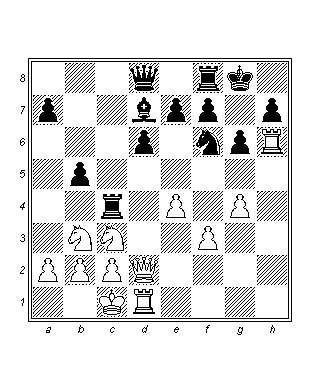  Gözüme  takılan  alışılmamış  bir  fikir, beyaz  h6’daki  alışı  neredeyse  her  zaman  vezir  ile  yapar. Bu  hamlenin  Erdoğan  üzerinde  şok  etkisi  yaptığından  oldukça  eminim. Plan  basitçe  Kdh1  ve  Kh7’dir.18…b4Siyahın  18…Kc3  denemesi  gerektiğine  inanıyorum. Fakat  siyah  haneli  fil  olmaksızın  ve  Vc3  mümkünken  bunun  tatmin  edici  bir  çözüm  olması  zordur. 19.Vc3  Vb6  20.Vd4 (beyaz  açık  üstün).19.Ad5  e5Siyah  19…Ad5  hamlesini  haklı  olarak  beğenmiyor. 20.ed5  (20.Kdh1!  hamlesini   hemen  yapmak  bile  mümkündür: 20…Af6  (20…Vb6  21.Şb1! (21.Kh7  Ae3  22.Kh8  Şg7  23.K1h7  Şf6  24.g5  Şg5  25.f4  Şf4  26.Vf2  Şe5  27.Vg3  Şe4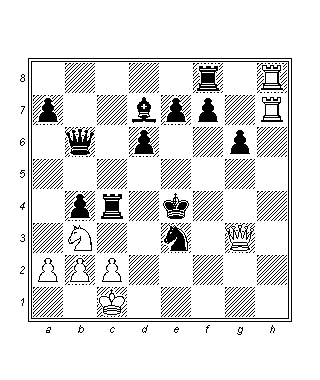 Burada  siyahın  talibi  çıkar  mı?)  21…Ve3  22.Kh7  Vd2  23.Ad2  Kcc8  24.ed5 (beyaz  açık  üstün)) 21.Kh7 +-) 20…Vc7  21.Kdh1  Kc8  22.Aa1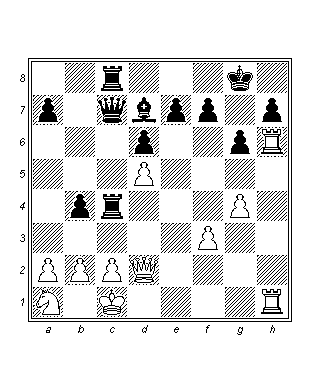 Bu  kaydadeğer  konum  beyaz  için  iyi  görünmektedir.20.Kdh1Şimdiden  beyaz  için  kazançtır.20…Ad5  21.Kh7  Af4  22.Kh8  Şg7  23.K1h7  Şf6  24.Vd6  Ae6  25.g5Ve  üç  hamlede  mat: 25…Şg5  26.Ve5  f5  27.Vg3  Şf6  28.e5#.   1-0.SONUÇTüm  bu  oyunlar  hem  antrenörler  hem  de  öğrenciler açısından  kusursuz  bir  çalışma  kaynağıdır  ve  nitelikli  bir  antrenör  bunlardan  gerçek  anlamda  faydalanacaktır. Umarım  keyif  almışsınızdır.   